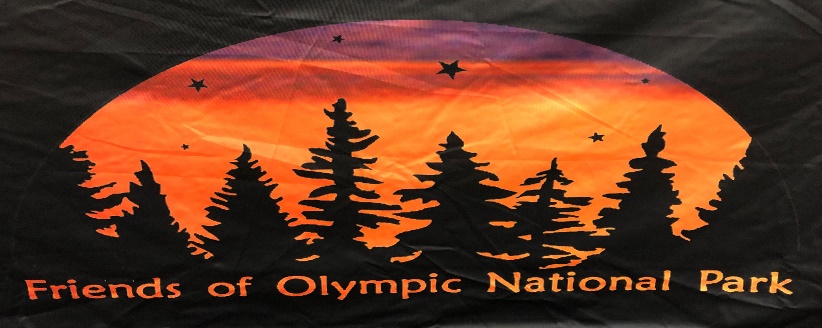                Membership Application/Renewal 2024Included in Membership is an FONP car decal and inclusion on our membership email list to receive newsletters and updates on volunteer activities. Choose one:Individual $25.00 annuallyFamily $30.00 annuallyStudent $15.00 annuallyCurrent Armed Services $15.00 annuallyNew Members: ONP Volunteers and ONP Season Pass Holder – First Year Free!I am paying this amount today $____ for an annual FONP membership.I would like to pay this amount today $____ for a membership, plus am including $______ for a donation.I am not interested in becoming a member, but would like to donate this amount $______Name:  ___________________________________________________________________Mailing Address:  ___________________________________________________________City:  _______________		State:  ___________________  Zip:  _________________Telephone:  _______________________________________________________________Email:  ___________________________________________________________________I am interested in volunteering at FONP-sponsored activities:    Yes      No